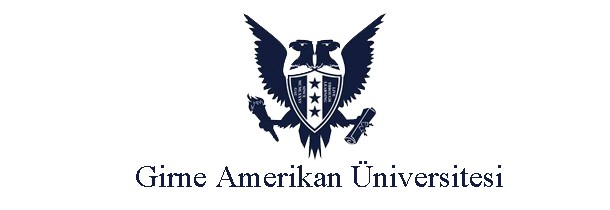 SAĞLIK MESLEK YÜKSEKOKULUTIBBI GÖRÜNTÜLEME TEKNİKLERİ  BÖLÜMÜZORUNLU STAJI DOSYASIİÇERİK YAZ STAJI DEVAM ÇİZELGESİYAPILMASI GEREKEN ZORUNLU İŞLEMLER ve SAYILARIYAPILAN İŞ FORMUSTAJ DEĞERLENDİRME VE SONUÇ FORMU (Staj Sorumlusu tarafından doldurulacak)YAZ STAJI DEVAM ÇİZELGESİNOT: Staj programına devam zorunludur.  Staj kesintisizdir ve bölünemez.  Resmi tatil veya bayram günleri staj süresinden sayılmaz.  Öğrencinin stajına devam edemeyeceğine dair üniversite hastaneleri, devlet hastaneleri ya da sağlık ocaklarından alınmış rapor ile belgelendirilmiş hastalık halleri, hastalık dışında doğal afetler, ailevi veya kabul edilebilir başka nedenlerle, stajına devam edemeyeceğine ilişkin resmi belge sunan ve mazereti staj yürütücüsünün kabul edilen öğrenciler, devam edemedikleri staj sürelerini gün ve saat olarak tamamlamak zorundadırlar.  Aksi halde  öğrenci stajdan başarısız kabul edilir.YAPILMASI GEREKEN ZORUNLU İŞLEMLER ve SAYILARI * Yapılan her zorunlu işlem için,  stajerler prosedürün detaylı içeriği anlatan (hasta bilgileri, kullanılan teknik vb.) bir rapor yazıp, Radyoloji  bölümü yetkililerine imzalatılmalıdır.YAPILAN İŞ FORMU (ihtiyaç olduğu kadar stajer tarafından çoğaltılmalıdır)K.K.T.C.GİRNE AMERİKAN ÜNİVERSİTESİSAĞLIK MESLEK YÜKSEK OKULURADYOLOJİ BÖLÜMÜSTAJ DEĞERLENDİRME VE SONUÇ FORMURADYOLOJİ BÖLÜMÜ STAJ YETKİLİSİ TARAFINDAN DOLDURULACAK DEĞERLENDİRME FORMU Sayın Staj Yürütücüsü;Kurumunuzda ……………….. iş günü staj süresini tamamlayan öğrencinin bilgi, beceri ve stajından yararlanma derecesini ve ilişkileri ile davranışlarının niteliklerini belirleyebilmek için aşağıdaki tabloyu gözlem ve tespitlerinize göre lütfen özenle doldurunuzDeğerlendirme yöntemi: Aşağıdaki tabloda bulunan değerlendirme kriterlerini 0-4 puan arasında değerlendirmeniz rica olunur. Puan Açıklaması:           0: Gözlem Yapılamadı    1: Zayıf       2: Orta   3: İyi              4: Çok İyiRADYOLOJİ UZMANI KAŞE-İMZA:	HASTANE MÜHRÜ:   	      TARİH:NOT: Lütfen bu formu kapalı ve kapağı imzalanmış bir form içinde öğrenciye teslim ediniz.  Öğrencinin Adı ve Soyadı:Öğrencinin Okul Numarası: Yaz Stajı Yapılan Kurumun AdıStaj Başlama TarihiStaj Bitiş TarihiİŞ GÜNÜTARİH (Gün/Ay/Yıl)Çalışma Saatleri (geliş saati-çıkış saati)ÖĞRENCİNİN İMZASI YETKİLİNİN İMZASI 123456789101112131415161718192021222324252627282930İŞ GÜNÜTARİH (Gün/Ay/Yıl)Çalışma Saatleri ÖĞRENCİNİN İMZASI YETKİLİNİN İMZASI 313233343536373839404142434445464748495051525354555657585960İşlemin AdıYapılması Gereken Minimum Sayı PA Akciğer Grafisi2 (her işlem için YAPILAN İŞ FORMU nu doldurunuz)Kranyum Grafileri 2 (her işlem için YAPILAN İŞ FORMU nu doldurunuz)Sinus Grafileri2(her işlem için YAPILAN İŞ FORMU nu doldurunuz)Tüm Vertebra Grafileri2(her işlem için YAPILAN İŞ FORMU nu doldurunuz)Üst ve Alt Ekstremite Grafileri2 (her işlem için YAPILAN İŞ FORMU nu doldurunuz)DÜS Grafisi2 (her işlem için YAPILAN İŞ FORMU nu doldurunuz)ADBG2 (her işlem için YAPILAN İŞ FORMU nu doldurunuz)IVP ve diğer kontrastlı teknikler2 (her işlem için YAPILAN İŞ FORMU nu doldurunuz)Mamografi 2 (her işlem için YAPILAN İŞ FORMU nu doldurunuz)Kemik Dansitometri2 (her işlem için YAPILAN İŞ FORMU nu doldurunuz)Kranyum BT1 (her işlem için YAPILAN İŞ FORMU nu doldurunuz)Kranyum MR1 (her işlem için YAPILAN İŞ FORMU nu doldurunuz) Toraks ve Abdominopelvik BT1 (her işlem için YAPILAN İŞ FORMU nu doldurunuz)Servikal, torakal ve Lomber MR1 (her işlem için YAPILAN İŞ FORMU nu doldurunuz)Diz MR1 (her işlem için YAPILAN İŞ FORMU nu doldurunuz) Yapılan İş:Sayfa No:Tarih:STAJ YÜRÜTÜCÜSÜNÜN KONTROLU (KAŞE-İMZA):STAJ YÜRÜTÜCÜSÜNÜN KONTROLU (KAŞE-İMZA):ÖğrencininStaj YerininAdı Soyadı:Adı:Öğrenci No:Yeri:Bölümü / Sınıfı:Servisi:Staj Yürütücüsünün (Staj yerinde stajyer öğrenciden sorumlu yetkili, deneyimli personeli)Staj Yürütücüsünün (Staj yerinde stajyer öğrenciden sorumlu yetkili, deneyimli personeli)Staj Yürütücüsünün (Staj yerinde stajyer öğrenciden sorumlu yetkili, deneyimli personeli)Unvanı:Unvanı:Unvanı:Adı Soyadı:Adı Soyadı:Adı Soyadı:DEĞERLENDİRİLECEK KRİTERLERDEĞERLENDİRME PUANLARIDEĞERLENDİRME PUANLARIDEĞERLENDİRME PUANLARIDEĞERLENDİRME PUANLARIDEĞERLENDİRME PUANLARIHastane  Kurallarına Uyum01234Çalışma Saatlerine Uyum01234Çekilen grafiğin özelliğine göre kumanda masasındaki ayarları yapma01234Tekniğine uygun radyolojik pozisyonları verme01234Çekim sırasında hastayı kontrol etme01234Hastayı kontrastlı madde ile yapılan tetkiklere hazırlama01234Radyolojik incelemenin özelliğine göre uygun materyalleri seçme01234Film banyo solüsyonlarını hazırlama 01234Filmlerin banyosunu/baskısını yapma01234Radyasyon sağlığı ve güvenliği bilgisi ve uygulaması  01234Kişilerarası iletişim ve takım içindeki tutum 01234Mesleğe karşı ilgi ve şevk 01234Kılık ve Kıyafet 01234Karşılaştığı problemlerle başedebilme ve çözüm geliştirebilme 01234Çalışma HızıTOPLAM PUAN